PONIEDZIAŁEK 06.04.2020r.ĆWICZENIA GIMNASTYCZNE (do wykorzystania przez cały tydzień):1. Dzieci spacerują po dywanie, na umówiony sygnał, np. klaśnięcie jak najszybciej siadają na krześle, stają na jednej nodze, kładą się na brzuchu, itp.2. Rodzic i dziecko leżą naprzeciwko siebie:- podawanie do siebie piłki rękami (ramiona ułożone w bok, łokcie uniesione);- siłowanie – obie osoby trzymają piłkę. Na sygnał każdy ciągnie piłkę do siebie licząc np. do pięciu. Wygrywa ten, kto zabierze piłkę;- klaskanie – dziecko powtarza rytm, które rodzic pokaże (przy uniesionych łokciach);- dmuchanie – podawanie  do siebie piłeczki ping-pongowej/kulki z papieru dmuchając ją.3. Ślizganie – leżąc na podłodze (lub na kocyku) ślizgi na brzuchu (ważne, by ręce odpychały się równocześnie). Zabawę można przeprowadzić w formie zawodów rodzic – dziecko.4. Porządki – wrzucanie zgniecionych gazet/kartek papieru palcami stóp do kosza.5. Wykorzystanie koła: https://wordwall.net/resource/1069314/gimnastyka-przedszkolakaKlikamy: START, następnie Spin It, koło się kręci i zatrzymuje na wylosowanym ćwiczeniu. Można umówić się z dzieckiem, że wylosowane ćwiczenie powtarzamy 10 razy. Po naciśnięciu Eliminate usuniemy z koła ćwiczenie, które zostało już wykonane.Przed rozpoczęciem gry warto omówić z dzieckiem ikony ćwiczeń żeby doprecyzować co dziecko będzie musiało wykonać, liczymy tu na ich wyobraźnie w opisaniu ćwiczeń.OPOWIADANIEBajeczka wielkanocna – Dziecko bierze kartkę i ołówek. Polecenie dla dziecka: Podczas słuchania utworu postaraj się zapamiętać kogo budziło słońce i w jakiej kolejności. Odpowiedź możesz narysować lub zapisać w dowolny sposób na kartce.Bajeczka wielkanocna Agnieszka Galica Wiosenne słońce tak długo łaskotało promykami gałązki wierzby, aż zaspane wierzbowe Kotki zaczęły wychylać się z pączków. − Jeszcze chwilkę – mruczały wierzbowe Kotki – daj nam jeszcze pospać, dlaczego musimy wstawać? A słońce suszyło im futerka, czesało grzywki i mówiło: − Tak to już jest, że wy musicie być pierwsze, bo za parę dni Wielkanoc, a ja mam jeszcze tyle roboty. Gdy na gałęziach siedziało już całe stadko puszystych Kotków, Słońce powędrowało dalej. Postukało złotym palcem w skorupkę jajka – puk-puk i przygrzewało mocno. − Stuk-stuk – zastukało coś w środku jajka i po chwili z pękniętej skorupki wygramolił się malutki, żółty Kurczaczek. Słońce wysuszyło mu piórka, na głowie uczesało mały czubek i przewiązało czerwoną kokardką. − Najwyższy czas – powiedziało – to dopiero byłoby wstyd, gdyby Kurczątko nie zdążyło na Wielkanoc. Teraz Słońce zaczęło rozglądać się dookoła po łące, przeczesywało promykami świeżą trawę, aż w bruździe pod lasem znalazło śpiącego Zajączka. Złapało go za uszy i wyciągnęło na łąkę.− Już czas, Wielkanoc za pasem – odpowiedziało Słońce – a co to by były za święta bez wielkanocnego Zajączka? Popilnuj Kurczaczka, jest jeszcze bardzo malutki, a ja pójdę obudzić jeszcze kogoś. − Kogo? Kogo? – dopytywał się Zajączek, kicając po łące. − Kogo? Kogo? – popiskiwało Kurczątko, starając się nie zgubić w trawie. − Kogo? Kogo? – szumiały rozbudzone wierzbowe Kotki. A Słońce wędrowało po niebie i rozglądało się dokoła, aż zanurzyło złote ręce w stogu siana i zaczęło z kimś rozmawiać. − Wstawaj śpioszku – mówiło – baś, baś, już czas, baś, baś. A to „coś” odpowiedziało mu głosem dzwoneczka : dzeń-dzeń, dzeń-dzeń. Zajączek z Kurczątkiem wyciągali z ciekawości szyje, a wierzbowe Kotki pierwsze zobaczyły, że to „coś” ma śliczny biały kożuszek i jest bardzo małe. Co to? Co to? – pytał Zajączek. − Dlaczego tak dzwoni? – piszczał Kurczaczek. I wtedy Słońce przyprowadziło do nich małego Baranka ze złotym dzwonkiem na szyi. − To już święta, święta, święta – szumiały wierzbowe Kotki, a Słońce głaskało wszystkich promykami, nucąc taką piosenkę: W Wielkanocny poranek Dzwoni dzwonkiem Baranek, A Kurczątko z Zającem Podskakują na łące. Wielkanocne Kotki, Robiąc miny słodkie, Już wyjrzały z pączka, Siedzą na gałązkach. Kiedy będzie Wielkanoc Wierzbę pytają. Pytania do opowiadania: Kogo najpierw obudziło słońce? Kto był drugi? Kto – trzeci? Dlaczego słońce budziło bazie, kurczaczka, zajączka i baranka? Jakie święta zbliżają się do nas wielkimi krokami? Jak przygotowujemy się do świąt Wielkanocnych? Narysuj ilustrację do wiersza.ĆWICZENIA GRAFOMOTORYCZNE27 propozycji, wybieramy jedną, dziecko łączy kropki i koloruje (zadanie można wykorzystać w kolejnych dniach)http://bontontv.com/elementi/bojanke/bojanke_za_printanje/set-07/pages/001.html 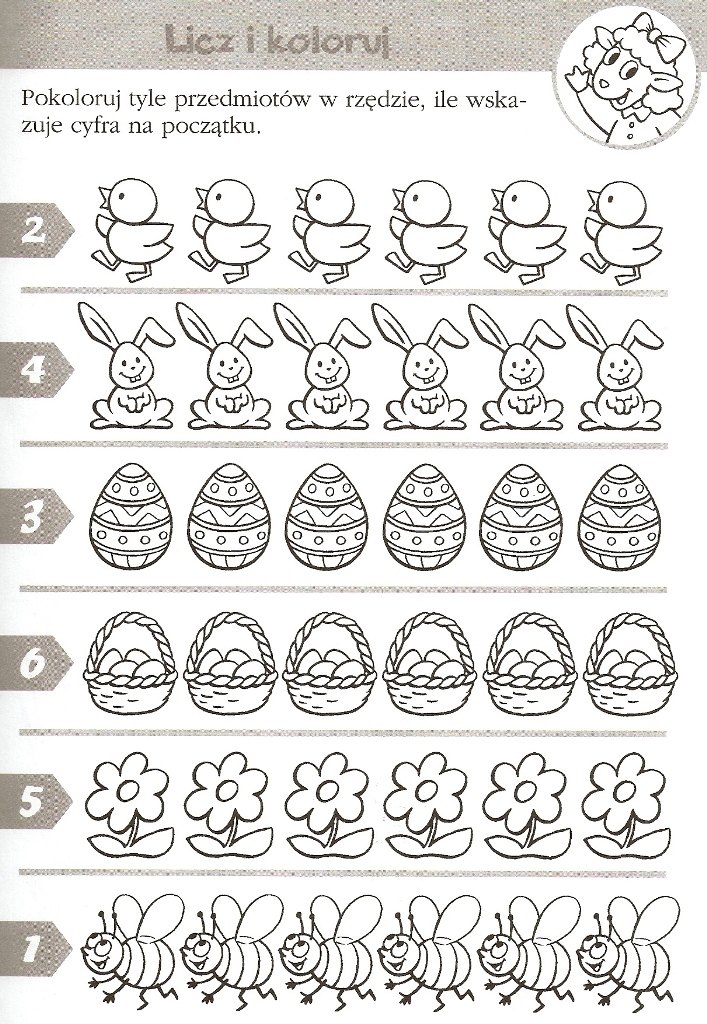 WTOREK 07.04.2020r.FILM EDUKACYJNYhttps://vod.tvp.pl/video/domowe-przedszkole,swiateczne-zwyczaje-wielkanoc,43855 WIELKANOCNE TRADYCJEPolecenie dla dziecka: Opowiedz mi co widzisz na obrazkach. Czy znasz te świąteczne zwyczaje?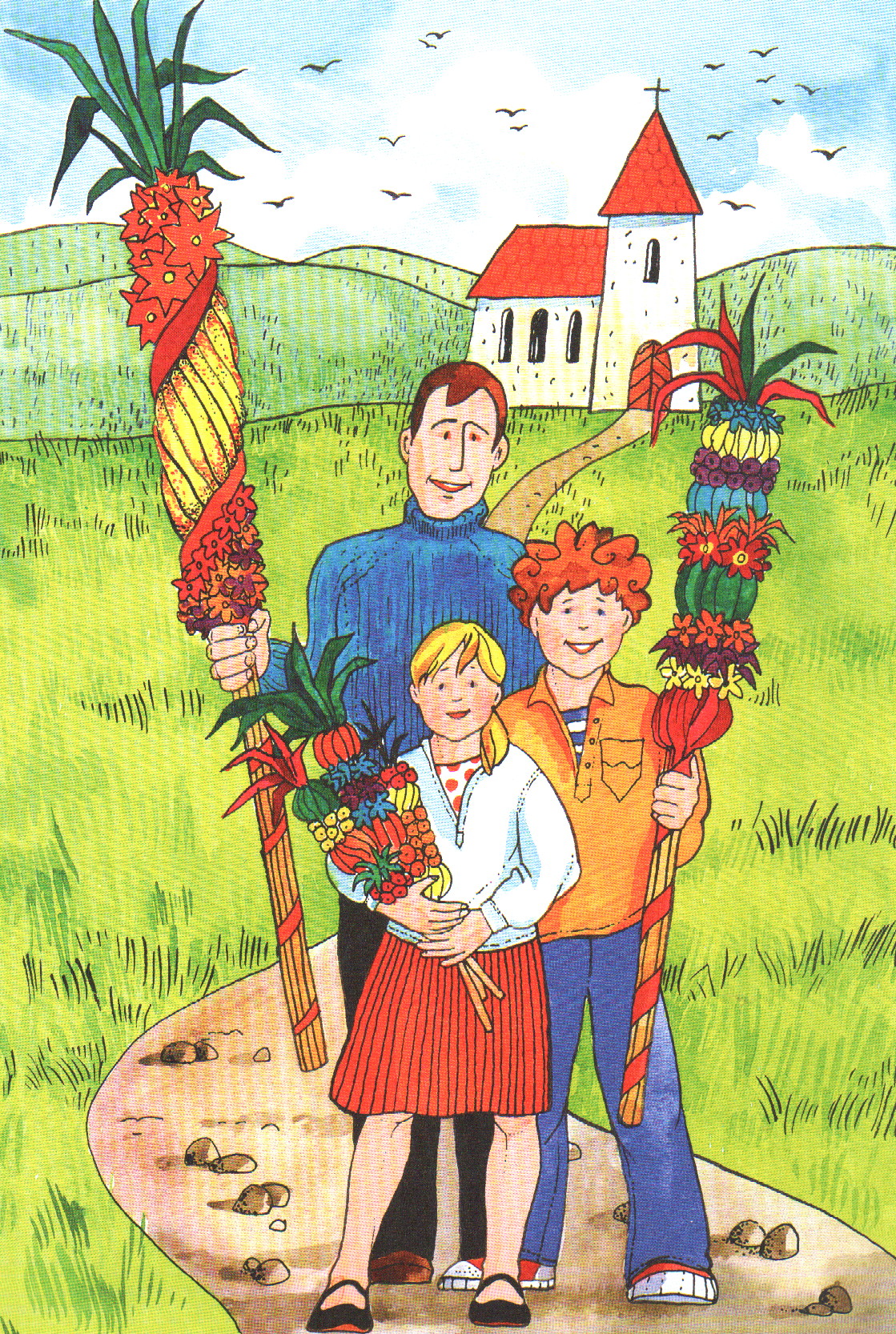 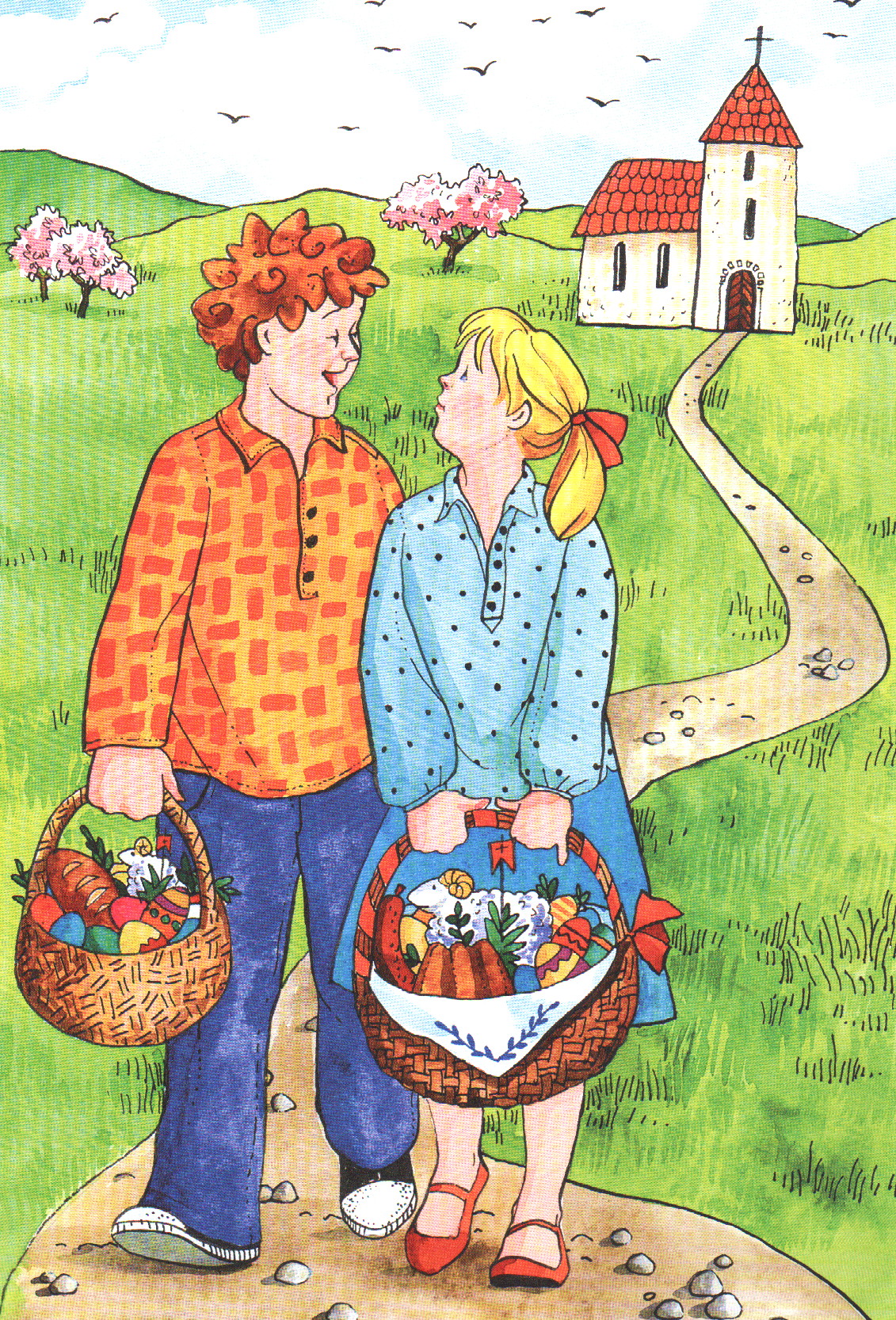 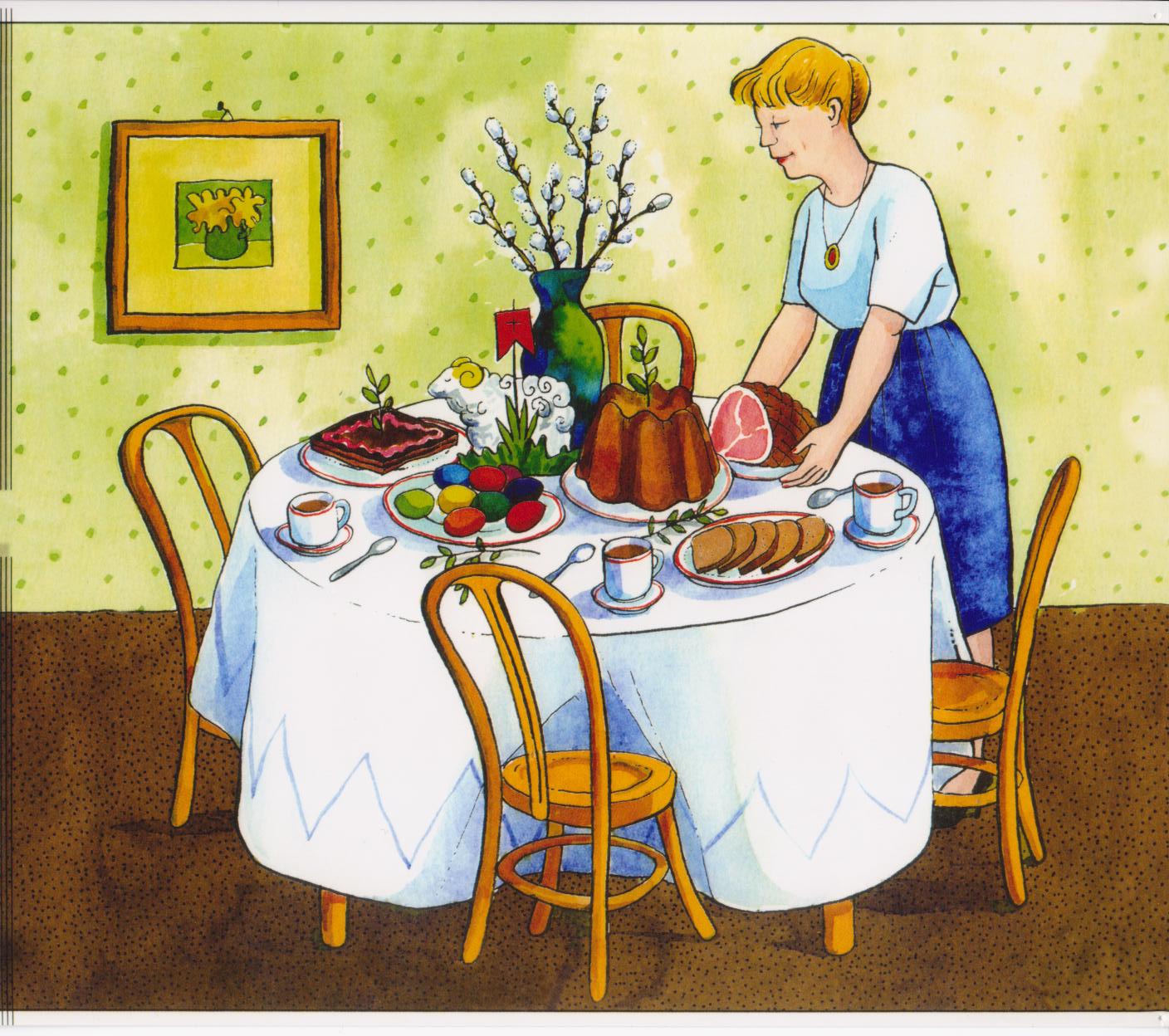 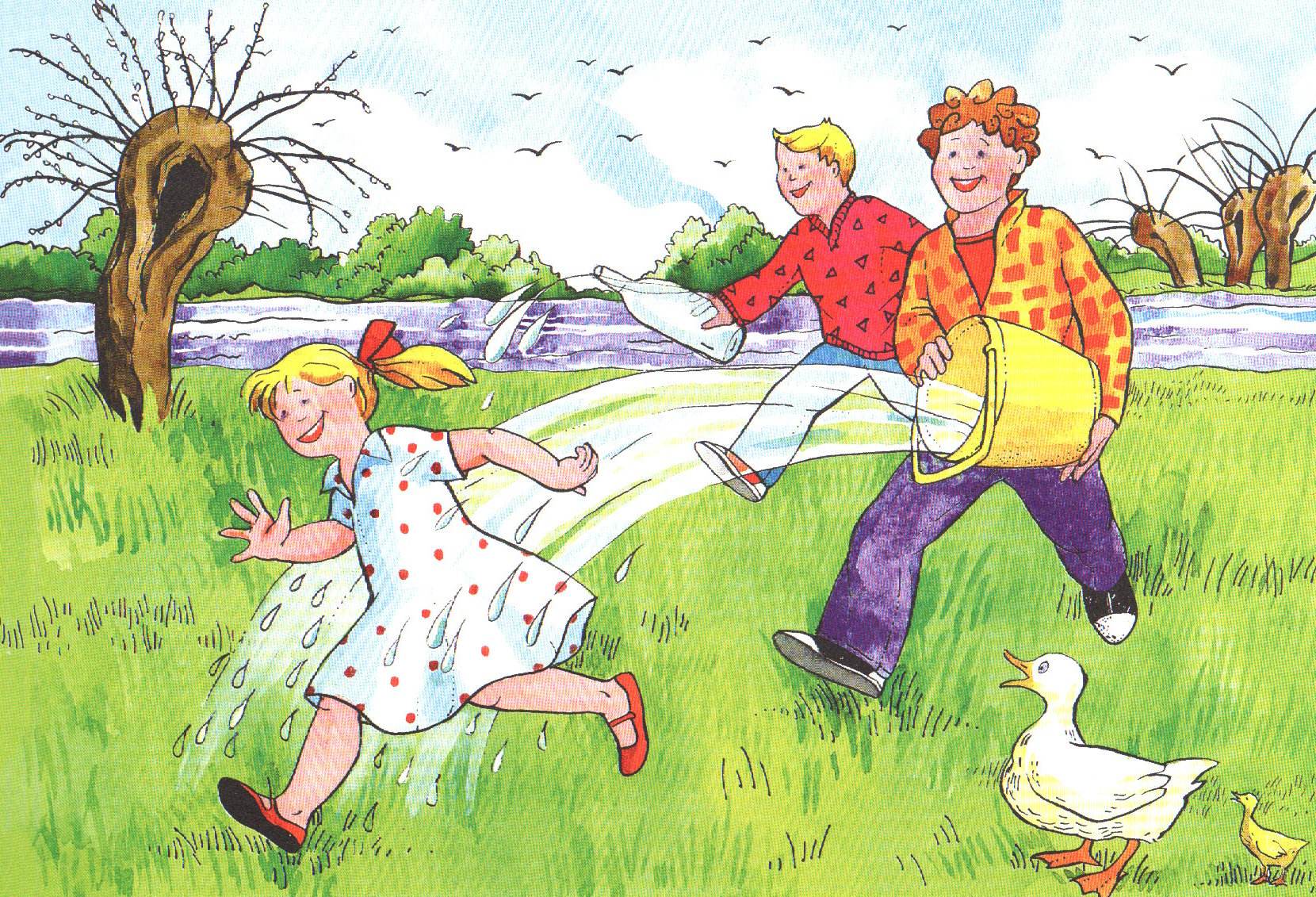 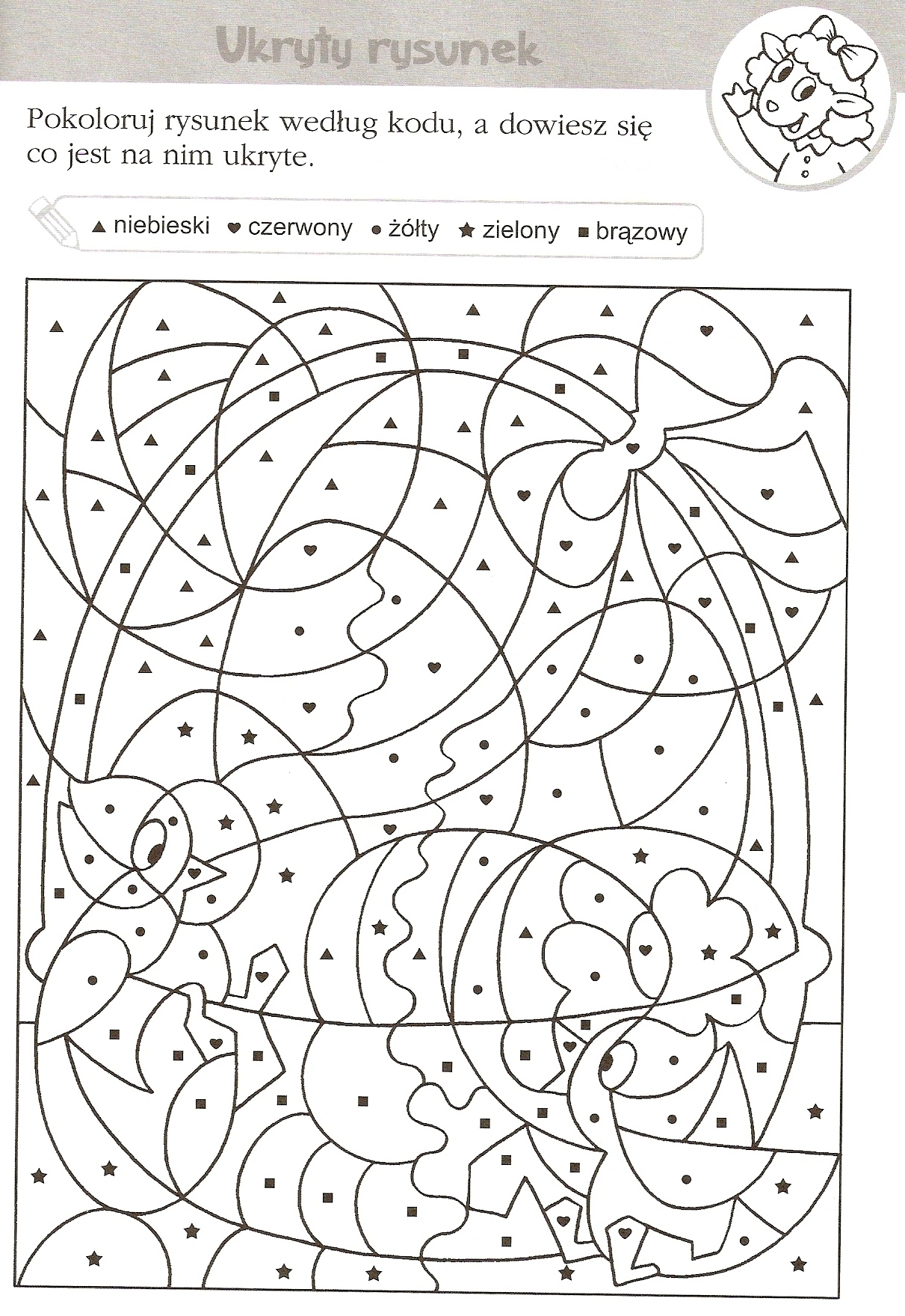 Policz pisanki i napisz odpowiednią liczbę w pustej kratce.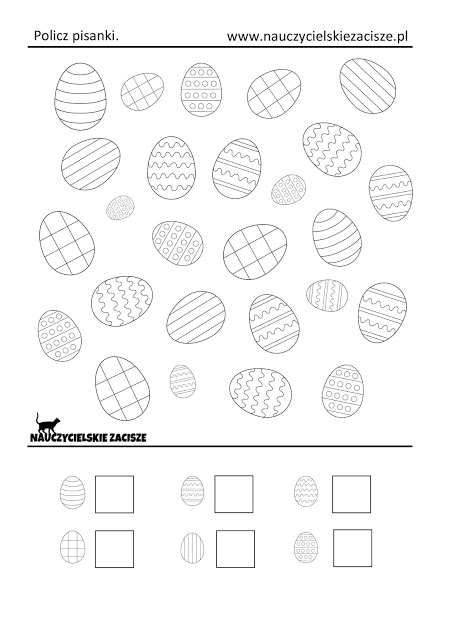 ŚRODA 08.04.2020r.ZABAWA MATEMATYCZNAW wielkanocnym koszyczku – zabawa dydaktyczna doskonaląca umiejętność dodawania.Potrzebne: kartoniki z liczbami od 1-10, blok, kredki, pisaki, nożyczki, kontury pisanek.Rodzic prosi, żeby dziecko narysowało na kartkach z bloku rysunkowego koszyczek, po czym rozdaje kartki z konturami pisanek. Dziecko wycina 10 pisanek, 5 ozdabiakropeczkami i 5 paskami, a następnie układa je zgodnie z poleceniem. Pod koszyczkiemkładzie kartonik z cyfrą oznaczającą liczbę pisanek. Przykład: W koszyczku są dwie pisanki w kropki i cztery pisanki w paski, ile pisanek jestw koszyczku? PRACA PLASTYCZNAWielkanocne zwierzątka z rolek po papierze toaletowym.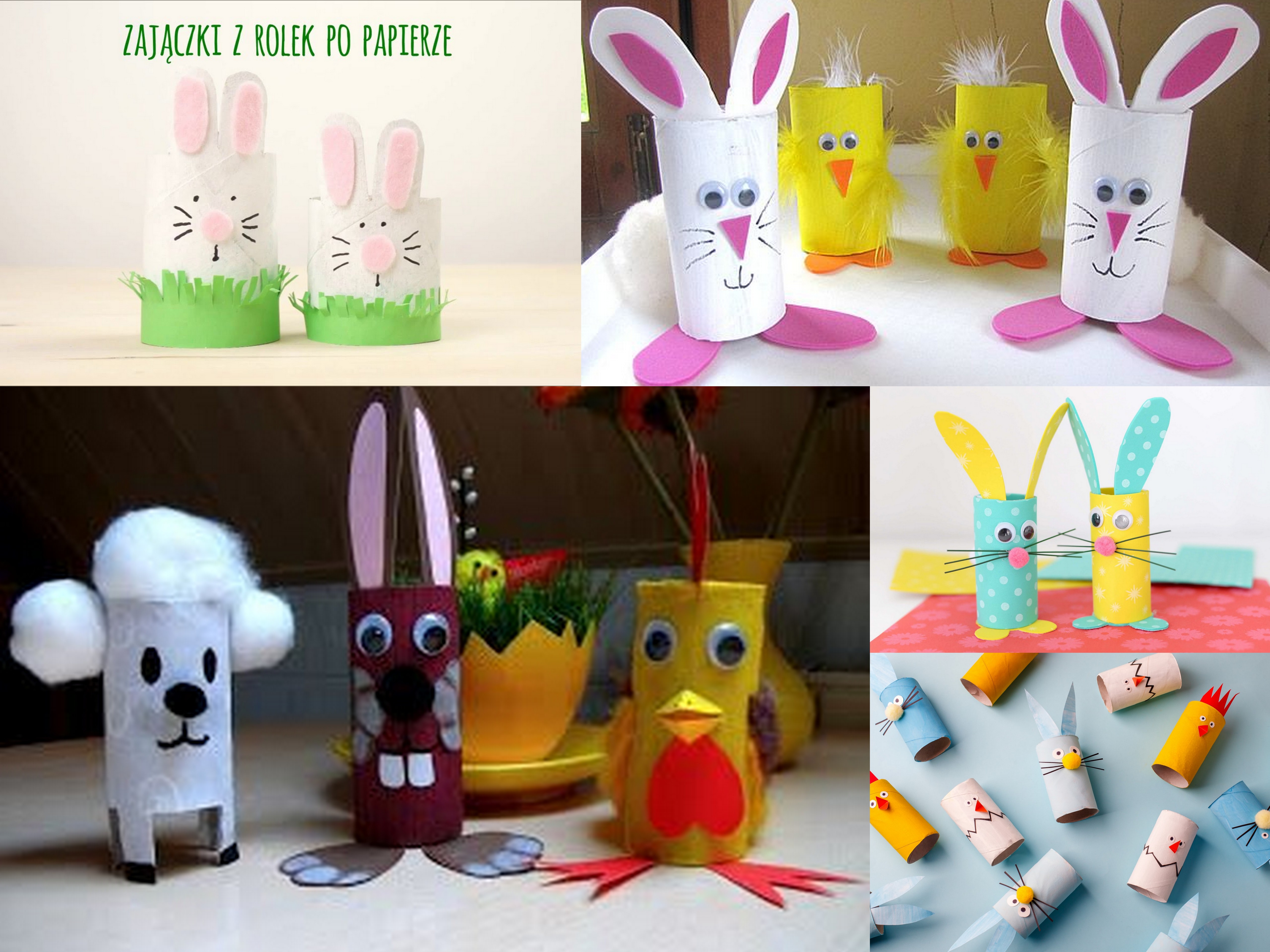 Rolki można obkleić papierem lub pomalować farbami.Nie przesyłamy gotowych instrukcji. Dzieci w szkole wykonały już kilka zwierzaków z rolek, więc liczymy na ich inwencję twórczą.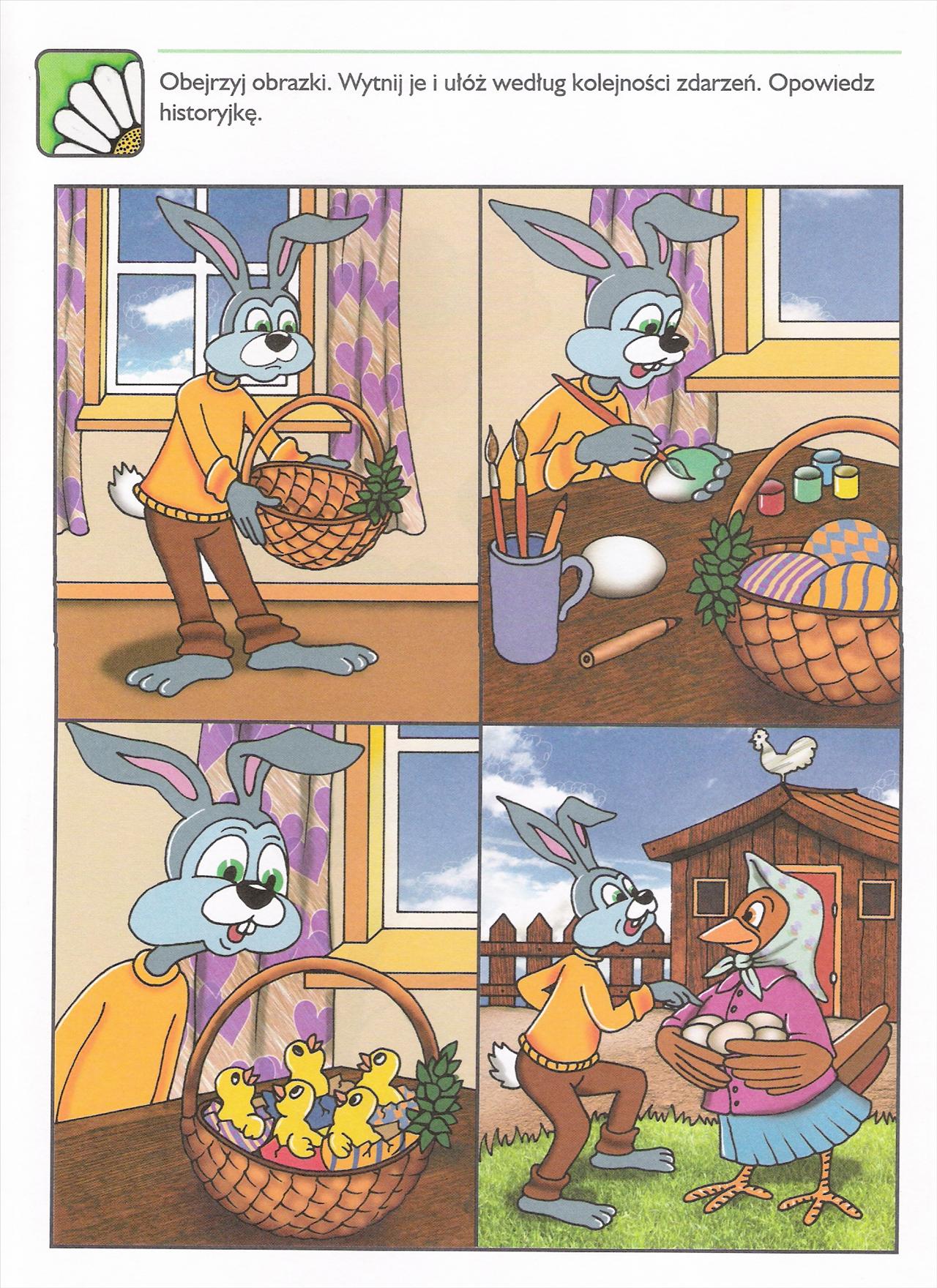 CZWARTEK 09.04.2020r.Piosenka „Znaki Wielkanocy”https://www.youtube.com/watch?v=OCmZrAz3t-UPytania do piosenki:Jakie są znaki Świąt Wielkanocnych?Jakie pieczemy ciasta na święta?Jaki staje się świat?Co robimy w Poniedziałek Wielkanocny?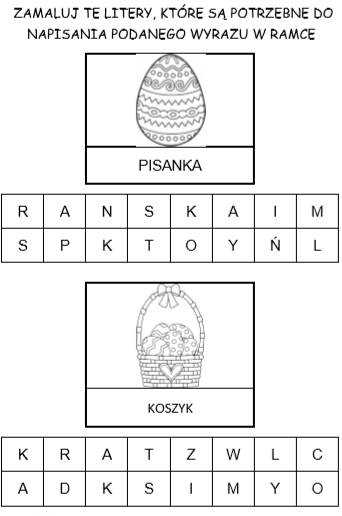 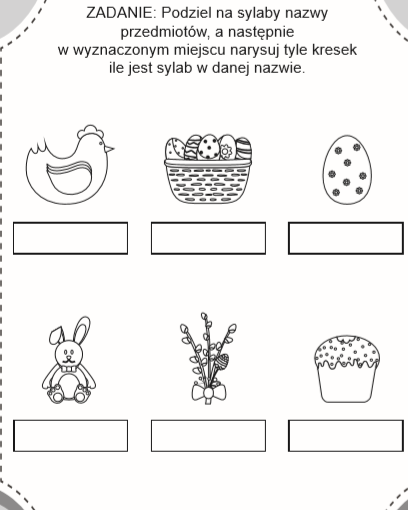 ĆWICZENIA W CZYTANIUSylabowe pisanki, wycinamy gotowe pisanki z sylabami lub sami wycinamy pisanki piszemy sylaby i rozcinamy. Dziecko składa pisanki na zasadzie puzzli i ćwiczy czytanie, można oczywiście pokolorować pisanki wg. Uznania.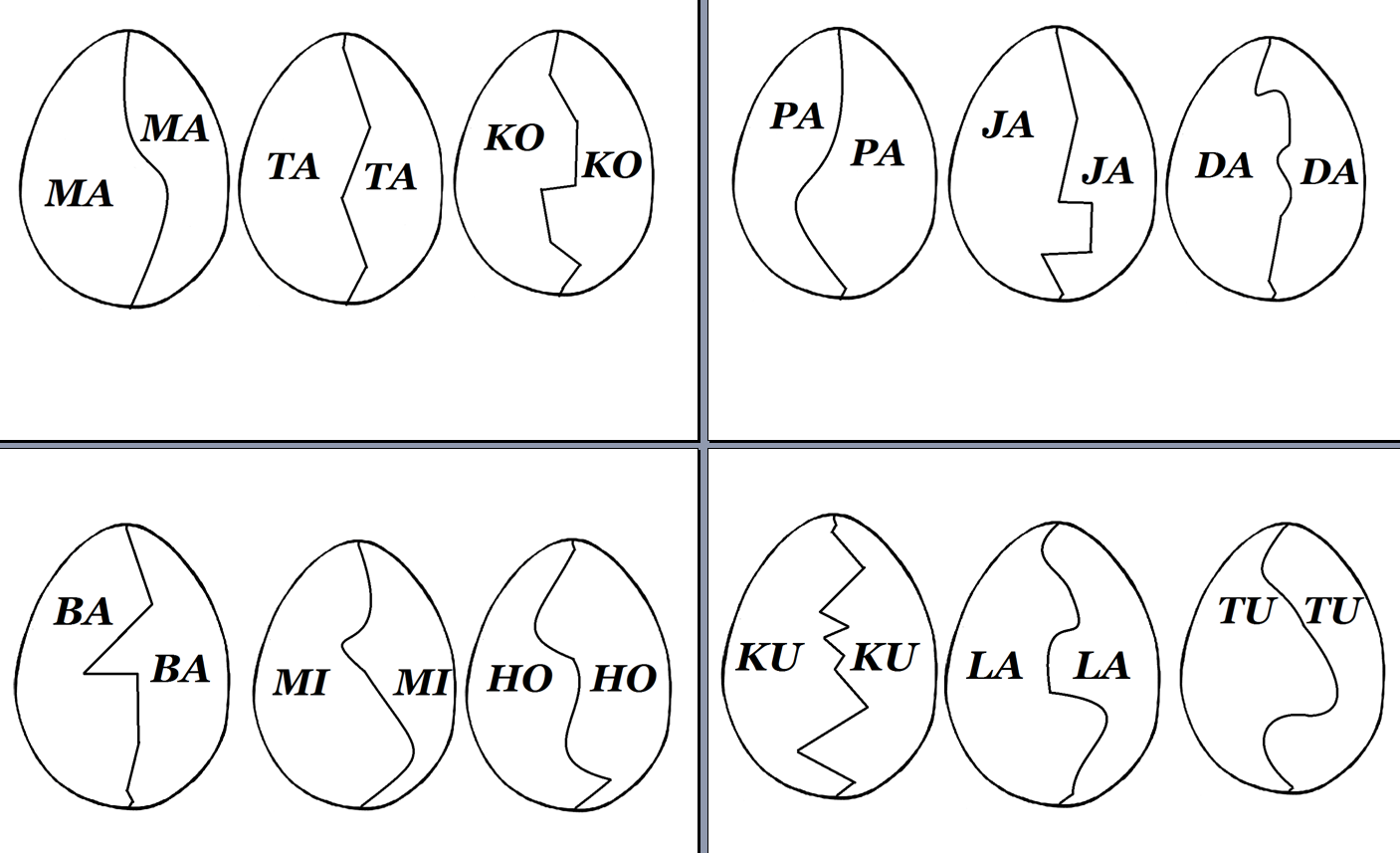 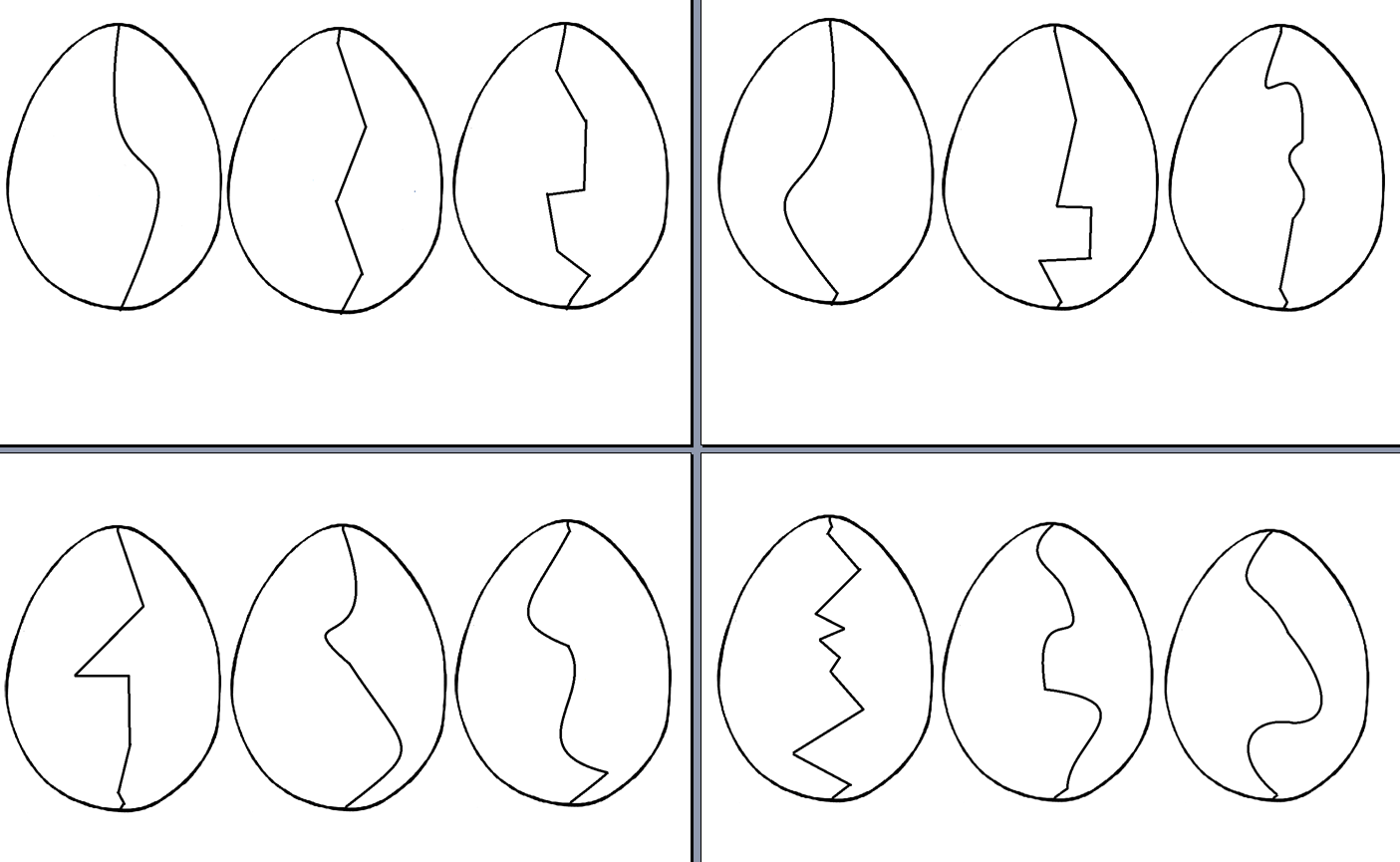 PIĄTEK 10.04.2020r.ZABAWA TEMATYCZNA Nakrywamy do wielkanocnego stołuRodzic prosi, by dziecko przygotowało stół do serwowania posiłku. Pokazuje, jak powinno wyglądać wzorcowe nakrycie dla jednej osoby. Dziecko układa kolejne nakrycia. Może je liczyć, może też omawiać, co jest po prawej stronie talerza, co po lewej, co na górze. Rodzic zwraca uwagę, że należy zachować elementy tradycji i dokonać wszelkich starań, by stół wyglądał estetycznie i wyjątkowo (serwetka, obrus). Tłumaczy też, że gromadzenie się przy stole, zwłaszcza podczas świątecznych posiłków, jest pretekstem do bycia razem z rodziną,wspólnych rozmów i spędzania czasu w miłej domowej atmosferze.Zachęcamy, aby dziecko przygotowało nakrycie wielkanocnego stołu.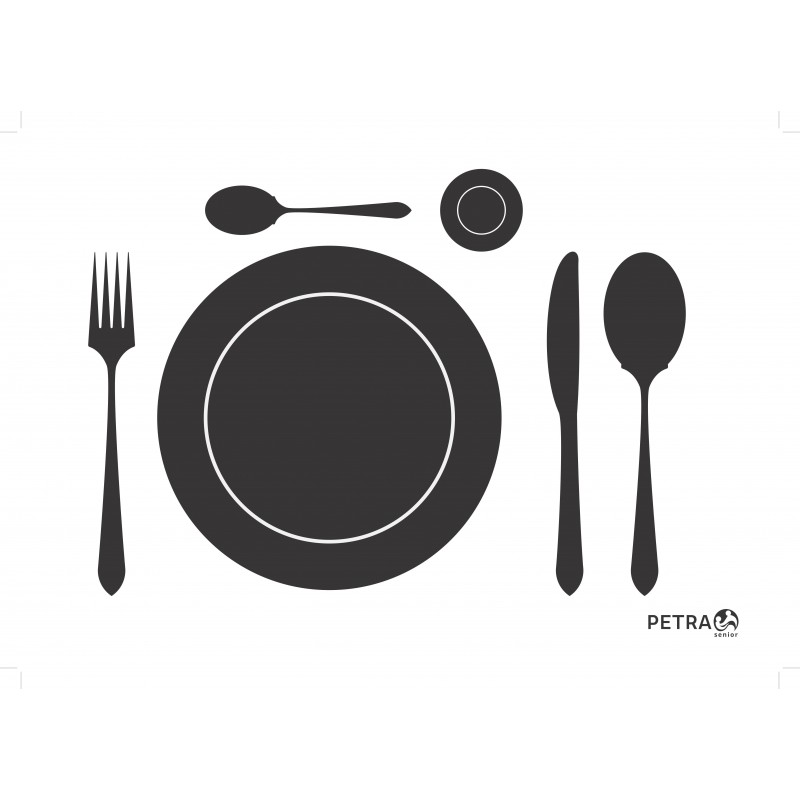 ŚWIĄTECZNE PORZĄDKIDzieci przygotowują swój pokój (lub inne wybrane przez rodzica pomszczenie) do świąt. Segregują zabawki, układają książki, odkurzają, itp.PIECZEMY KOSZYCZEK:PRZEPIS: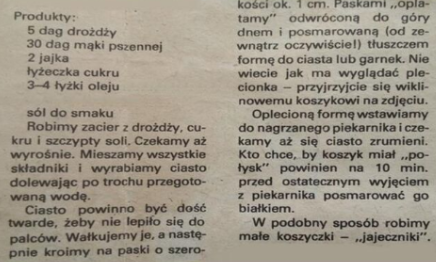 Wałeczki z łatwością dziecko samo uformuje i zaplatamy na foremce wyłożonej folią aluminiową i posmarowaną olejem. Od góry na zasadzie gwiazdy i spłaszczamy, przyduszamy lekko na środku. Poprzeczne wałeczki przeplatamy raz na wierzchu, raz pod spodem.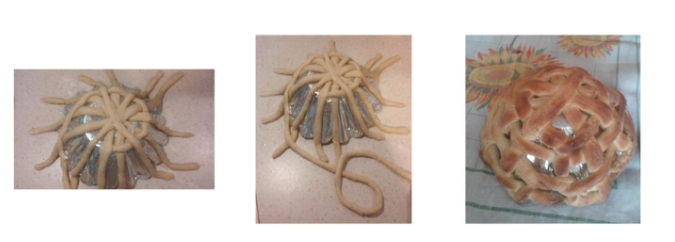 Upieczony koszyczek zdejmujemy z foremki gdy wystygnie, ale jest jeszcze trochę elastyczne ciasto, tak aby nie połamać.Znajdź 8 różnic i zaznacz je na dolnym obrazku.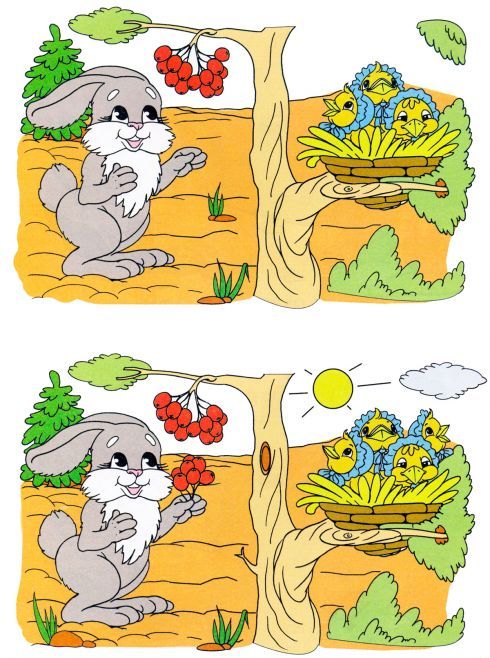 Każda pisanka ma przypisaną literę, spróbuj odszukać, przepisać i odczytać.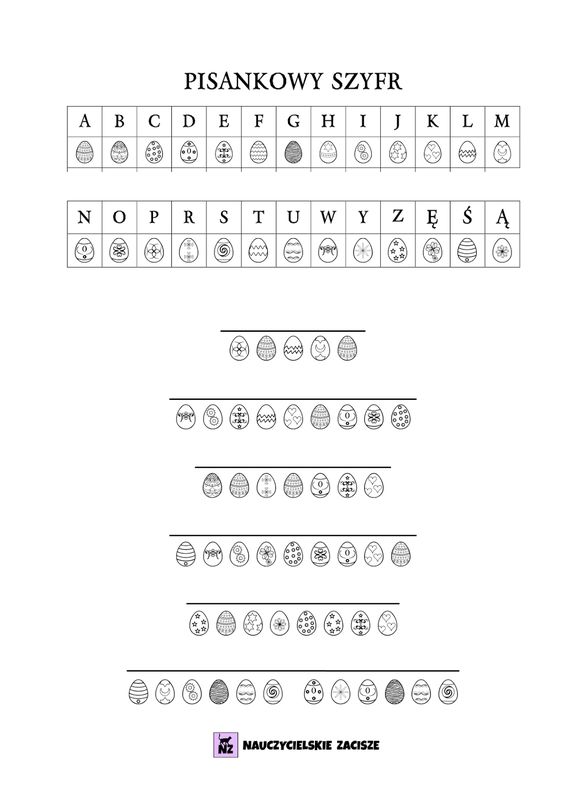 DODATKOWE PROPOZYCJE:Misie – TREFLIKI 		dziewczynka – TREFLINKA 		chłopiec - TREFLIK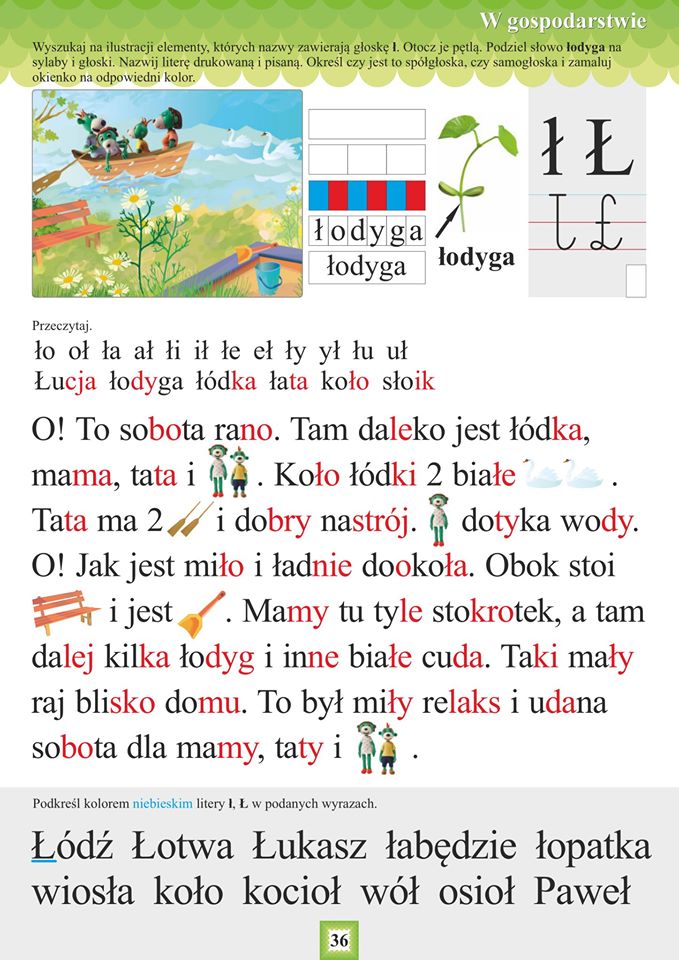 Bajki o Wielkanocy i filmy wielkanocne dla dzieci i nie tylko https://mamotoja.pl/13-bajek-i-filmow-o-wielkanocy-i-z-wielkanocnymi-motywami-dla-ciebie-i-dziecka-galeria,wielkanoc-galeria,4511,r3p1.html"Zając Max ratuje Wielkanoc""Hop""Strażnicy marzeń""Baranek Shaun""Kurczak Mały""Pies, który ocalił Wielkanoc""Wielkanocna przygoda Dory""Max i Ruby. Wielkanoc""Yogi: Miś Wielkanocny""Maleństwo i przyjaciele""Parada Wielkanocna""Hank i Mike""Jesus Christ Superstar"RÓŻNICE: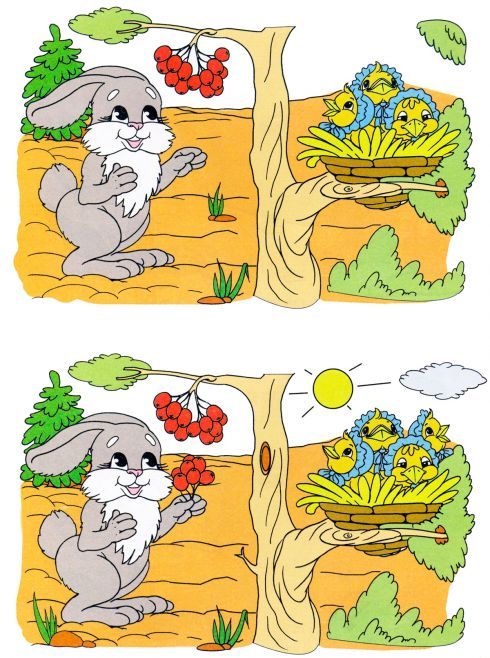 